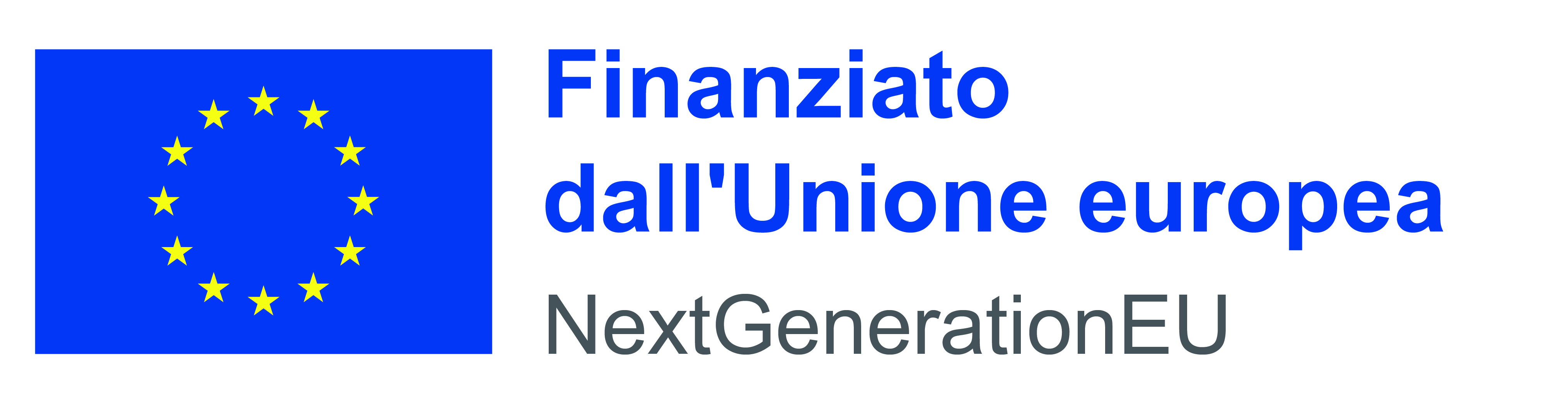 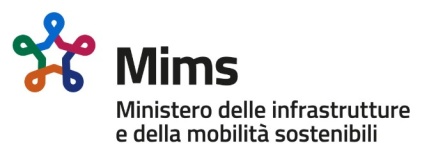 Allegato HSpett.leConsorzio di Bonifica Pianura di FerraraOGGETTO:	OC92 - Decreto MIMS n. 517 del 16/12/2021 - Investimenti in infrastrutture idriche primarie per la sicurezza dell’approvvigionamento idrico - Ripristino delle condizioni di stabilità arginale del Canale San Nicolò - Medelana- CUP: J96G20000500001 - CIG: 9385223307- PNRR-M2C4-I4.1-A2-1: Ripristino della piena funzionalità idraulica del Canale San Nicolò - Medelana: DICHIARAZIONE DI IMPEGNO A COSTITUIRE IL RTI/CONSORZIO/GEIE1) Il sottoscritto (cognome e nome) [     ]  nato a [     ]  il [     ]  C.F. [     ]  cittadinanza [     ]  
residenza  in via/piazza  [     ]  n. [     ]  cap. [     ]  Comune [     ]  Prov. [     ]  in qualità di   Titolare /  Legale Rappresentante  Altro (specificare: per es. procuratore, ecc.: [     ] ) autorizzato a rappresentare legalmente l’operatore economico (Denominazione e Ragione Sociale): [     ]  ; 2) Il sottoscritto (cognome e nome) [     ]  nato a [     ]  il [     ]  C.F. [     ]  cittadinanza [     ]  
residenza  in via/piazza  [     ]  n. [     ]  cap. [     ]  Comune [     ]  Prov. [     ]  in qualità di   Titolare /  Legale Rappresentante  Altro (specificare: per es. procuratore, ecc.: [     ] ) autorizzato a rappresentare legalmente l’operatore economico (Denominazione e Ragione Sociale): [     ]  ;3) Il sottoscritto (cognome e nome) [     ]  nato a [     ]  il [     ]  C.F. [     ]  cittadinanza [     ]  
residenza  in via/piazza  [     ]  n. [     ]  cap. [     ]  Comune [     ]  Prov. [     ]  in qualità di   Titolare /  Legale Rappresentante  Altro (specificare: per es. procuratore, ecc.: [     ] ) autorizzato a rappresentare legalmente l’operatore economico (Denominazione e Ragione Sociale): [     ]  ; 4) Il sottoscritto (cognome e nome) [     ]  nato a [     ]  il [     ]  C.F. [     ]  cittadinanza [     ]  
residenza  in via/piazza  [     ]  n. [     ]  cap. [     ]  Comune [     ]  Prov. [     ]  in qualità di   Titolare /  Legale Rappresentante  Altro (specificare: per es. procuratore, ecc.: [     ] ) autorizzato a rappresentare legalmente l’operatore economico (Denominazione e Ragione Sociale): [     ]  ,consapevoli di quanto disposto dagli art. 75 e 76 del D.P.R. 28 dicembre 2000 n. 445 sulle conseguenze e sulle responsabilità penali cui può andare incontro in caso di dichiarazioni mendaci, ai sensi e per gli effetti di cui all'art. 47 del medesimo Decreto, sotto la propria personale responsabilitàDICHIARANO- di non partecipare alla gara in più di un raggruppamento temporaneo o consorzio ordinario di concorrenti, ovvero di non partecipare alla gara anche in forma individuale;- che in caso di aggiudicazione della gara, ai sensi dell’art. 48 comma 8 del D.Lgs. 50/2016 si impegnano a costituire un raggruppamento temporaneo di imprese e a conferire mandato collettivo speciale con rappresentanza all’operatore economico: [     ], qualificato come mandatario, il quale stipulerà il contratto in nome e per conto proprio e degli altri componenti;- che in caso di aggiudicazione della gara, si impegnano ad uniformarsi alla disciplina vigente con riguardo ai raggruppamenti temporanei, consorzi o GEIE;- di impegnarsi a non modificare la composizione del raggruppamento temporaneo da costituirsi sulla base del presente impegno, a perfezionare in tempo utile il relativo mandato irrevocabile indicando nel medesimo atto la quota di partecipazione al raggruppamento di ciascuno al raggruppamento;- (SOLO PER LAVORI: solo nel caso di raggruppamento temporaneo di tipo orizzontale, ovvero nel caso di raggruppamento temporaneo di tipo misto: per la parte di tipo orizzontale): quote di PARTECIPAZIONE: che ai sensi dell’art. 92 comma 2 del DPR 207/2010 intendono partecipare al raggruppamento temporaneo di imprese con le seguenti quote:1)  MANDATARIA: DITTA [     ] ; con QUOTA:  [     ] %;2)      MANDANTE: DITTA [     ] ; con QUOTA:  [     ] %; 3)      MANDANTE: DITTA [     ] ; con QUOTA:  [     ] %; 4)      MANDANTE: DITTA [     ] ; con QUOTA:  [     ] % .- (PER LAVORI, SERVIZI, FORNITURE): quote di ESECUZIONE: che ai sensi dell’art. 48 comma 4 del D.Lgs. 50/2016 intendono eseguire i LAVORI di seguito specificati, ovvero le parti del servizio/fornitura di seguito specificate:1) MANDATARIA: DITTA [     ] ; prestazione che si impegna ad eseguire: categoria: [     ] tipo di lavori: : [     ]  con QUOTA di esecuzione: [     ]  %  ;2) MANDANTE: DITTA [     ] ; prestazione che si impegna ad eseguire: categoria: [     ] tipo di lavori: : [     ]  con QUOTA di esecuzione: [     ]  %  ;3) MANDANTE: DITTA [     ] ; prestazione che si impegna ad eseguire: categoria: [     ] tipo di lavori: : [     ]  con QUOTA di esecuzione: [     ]  %  ;4) MANDANTE: DITTA [     ] ; prestazione che si impegna ad eseguire: categoria: [     ] tipo di lavori: : [     ]  con QUOTA di esecuzione: [     ]  %  .Spazio per eventuali note: [     ] .Letto, confermato e sottoscrittoData e luogo [     ] 						I Dichiaranti 2IMPRESA 1 Nome e cognome di chi firma: [     ] (Firmato digitalmente)IMPRESA 2 Nome e cognome di chi firma: [     ] (Firmato digitalmente)IMPRESA 3 Nome e cognome di chi firma: [     ] (Firmato digitalmente)IMPRESA 4 Nome e cognome di chi firma: [     ] (Firmato digitalmente)IMPORTANTE:	il presente documento dovrà essere firmato digitalmente congiuntamente dal legale rappresentante DI OGNI SINGOLO OPERATORE ECONOMICO.NOTA BENE:	il presente documento è in formato WORD, non modificabile, ad eccezione delle sole parti che il concorrente è chiamato a compilare (poste fra parentesi quadre, ovvero nei quadrati). AL TERMINE DELLA COMPILAZIONE, il concorrente deve TRASFORMARE IL PRESENTE DOCUMENTO IN FORMATO “PDF/A” E POI APPORRE LA FIRMA DIGITALE DEL SOTTO SCRITTORE ai sensi di art. 46 e 47 del DPR 445/2000.In caso di procuratore firmatario dell’impresa, deve essere allegata al presente modulo ovvero caricata sul portale la relativa procura.